Продвинутый уровень.Упростите выражение. 1)  (- 6а3х2)2⋅(-  а2х2)32)  (- 4т3п5)2⋅(-  т2п)4 3)  (-  а2с4)2⋅(- 3а5с2)54)  (-  а3в2)4⋅(-  а2в3)35)  (12в2у3)3⋅( в3у2)26)  (- 2 а4х5)3⋅(-  а3х4)27)  (- 1 а3в2)4⋅(-  а5в6)28)  (- 2 а4z3)3⋅(-  a4z2)29)  (- хп-1)5⋅(х5)13-п 10)  (- p11-n)3⋅(p3)n-2 11)  (a3)2n-15⋅(- a33-3n)2 12)  (z4n-17)3⋅(- z19-3n)413)  (- x6)4n-10⋅(- x4)25-6n14)  (- z5)12k-10⋅(- z3k-15)415)  (- p3)2n+1⋅(p6)10-n16)  (- t4)2n-1⋅(t3)8-2n17)  18)  19)  20)      для любителей21)  22)      для любителей23)  24)   для любителей Базовый уровень.Вариант11)Найти значение выражения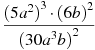 2) Найти значение выражения 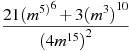 3)Найти значение выражения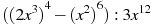 4)Найдите значение выраженияпри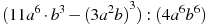 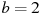 